State of California
Department of Industrial Relations
DIVISION OF WORKERS’ COMPENSATION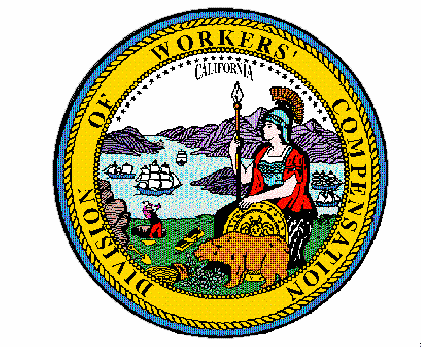 Order of the Administrative Director of the 
Division of Workers’ CompensationOfficial Medical Fee Schedule - Physician Services and Non-Physician Practitioner Services – Effective for Services Rendered on or after October 1, 2019Pursuant to Labor Code section 5307.1(g)(2), the Administrative Director of the Division of Workers’ Compensation orders that the physician services and non-physician practitioner services fee schedule portion of the Official Medical Fee Schedule contained in title 8, California Code of Regulations, section 9789.19, is adjusted to conform to changes in the Medicare system, effective for services rendered on or after October 1, 2019. This Order adopts changes to the OMFS for Physician Services and Non-Physician Practitioner Services to conform to the following relevant Medicare changes:The October 1, 2019 Medicare Physician Fee Schedule release. The CMS’ Medicare National Physician Fee Schedule Relative Value File [Zip] as indicated below is adopted and incorporated by reference, and conforming changes are adopted to title 8, California Code of Regulations, section 9789.19:For services rendered on or after October 1, 2019:RVU19D [ZIP, 3MB]RVU19D (Excluding Attachment A)PPRRVU19_OCTOPPSCAP_OCT19LOCCOGPCI2019Excluding:ANES2019////////The October 1, 2019 Medicare quarterly update to the Practitioner PTP National Correct Coding Initiative Edits. The Practitioner PTP Correct Coding Edits files listed below are adopted and incorporated by reference, and conforming changes are adopted to title 8, California Code of Regulations, section 9789.19:Practitioner PTP Edits v25.3 effective October 1, 2019 (561,144 records) 0001M/36591 – 26992/G0471Practitioner PTP Edits v25.3 effective October 1, 2019 (491,337 records) 27000/01995 – 37799/96523Practitioner PTP Edits v25.3 effective October 1, 2019 (531,167 records) 38100/0213T – 61888/G0471Practitioner PTP Edits v25.3 effective October 1, 2019 (489,612 records) : 62000/0213T – R0075/R0070The October 1, 2019 quarterly update to the Practitioner Services Medically Unlikely Edits. Practitioner Services MUE Table – Effective 10-01-2019 [ZIP, 355KB], excluding all codes listed with Practitioner Services MUE Value of “0” (zero), is adopted and incorporated by reference, and conforming changes are adopted to title 8, California Code of Regulations, section 9789.19. The excerpt of the MUE Table is posted on the DWC website.The October 1, 2019 quarterly update to the Geographic Practice Cost Index (GPCI) locality mapping files. The Zip Code to Carrier Locality files listed below are adopted and incorporated by reference, and conforming changes are adopted to title 8, California Code of Regulations, section 9789.19:Zip Code to Carrier Locality File - Revised 08/13/2019 [ZIP, 4MB]Zip Codes requiring +4 extension - Revised 08/13/2019 [ZIP, 1KB]This Order and the update ed regulations are effective for services rendered on or after October 1, 2019 and shall be published on the website of the Division of Workers’ Compensation:  http://www.dir.ca.gov/DWC/OMFS9904.htmIT IS SO ORDERED.Dated:  October 1, 2019	ORIGINAL SIGNED BYGEORGE P. PARISOTTO Administrative Director of the Division of Workers’ Compensation